Zestaw IV - klasa 6, termin oddania 30.03.2022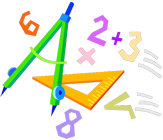 Zadanie 1 (3 pkt)Pan Jan kupił na giełdzie 1000 akcji firmy Impet po 6,50 zł oraz 500 akcji firmy Naprzód po 11 zł. Po miesiącu wartość akcji Impetu spadła o 10%. Czy Pan Jan zyskał czy stracił, kupując te akcje? Ile złotych?Zadanie 2 (3 pkt)W klubie sportowym Tęcza jest 15 dziewcząt, a chłopcy stanowią 80% członków. Ile dzieci należy do klubu Tęcza?Zadanie 3 (3 pkt)W pewnej klasie 50% uczniów stanowią dziewczęta. 50% dziewcząt ma imię zaczynające się na literę A, zaś 50% z nich to Agnieszki. W klasie są 3 uczennice o tym imieniu. Ilu razem uczniów jest w tej klasie?Zadanie 4 (3 pkt)Jeden z boków prostokąta jest dwa razy dłuższy niż drugi bok. Obwód tego prostokąta jest równy 42 cm. Oblicz jego pole.Zadanie 5 (3 pkt)Oblicz: 1 – 2 + 3 – 4 + 5 – 6 + 7 – 8 + … - 1498 + 1499 – 1500 .POWODZENIA!